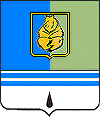 ПОСТАНОВЛЕНИЕАДМИНИСТРАЦИИ ГОРОДА КОГАЛЫМАХанты-Мансийского автономного округа – ЮгрыОт «_21_»_  марта   _ .		                                     № 663Об осуществлении переданного отдельного государственного полномочия по начислению и выплате ежемесячной компенсации части родительской платы за содержание ребенка в образовательных организациях, реализующих основную общеобразовательную программу дошкольного образованияНа основании Федерального закона от 05.12.2006 №207-ФЗ                        «О внесении изменений в отдельные законодательные акты Российской Федерации в части государственной поддержки граждан, имеющих детей», Закона Ханты-Мансийского автономного округа - Югры от 21.02.2007 №2-оз «О компенсации части родительской платы за содержание детей в образовательных учреждениях, реализующих основную общеобразовательную программу дошкольного образования», постановления Правительства Ханты-Мансийского автономного округа - Югры от 21.02.2007 №35-п «О порядке обращения за компенсацией части родительской платы за содержание ребенка в образовательных организациях, реализующих основную общеобразовательную программу дошкольного образования, и ее выплаты»:1. Определить управление образования Администрации города Когалыма (Ю.М.Личкун) уполномоченным органом:1.1. По осуществлению переданного государственного полномочия по начислению и выплате ежемесячной компенсации части родительской платы за содержание ребенка в муниципальных бюджетных образовательных организациях, реализующих основную общеобразовательную программу дошкольного образования.1.2. По представлению отчетов об использовании предоставленных субвенций для выплаты компенсации части родительской платы в департамент образования и молодежной политики Ханты-Мансийского автономного округа - Югры.2. Утвердить перечень муниципальных бюджетных образовательных учреждений, реализующих основную общеобразовательную программу дошкольного образования, за посещение которых производится выплата компенсации части родительской платы за содержание детей, согласно приложению к настоящему постановлению. 3. Рекомендовать руководителям муниципальных образовательных учреждений, реализующих основную общеобразовательную программу дошкольного образования, обеспечить:3.1. Сбор документов, необходимых для назначения компенсации части родительской платы за содержание детей в муниципальных  бюджетных образовательных учреждениях, реализующих основную общеобразовательную программу дошкольного образования.3.2. Передачу сформированного пакета документов, необходимых для назначения компенсации части родительской платы за содержание детей, в муниципальное казенное учреждение «Центр обслуживания», осуществляющее начисление и выплату ежемесячной компенсации части родительской платы за содержание детей в муниципальных бюджетных образовательных учреждениях, реализующих основную общеобразовательную программу дошкольного образования.3.3. Ведение реестра получателей компенсации части родительской платы за содержание детей.4. Рекомендовать муниципальному казенному учреждению «Центр обслуживания» (К.В.Захарова) производить начисление и выплату ежемесячной компенсации части родительской платы за содержание детей в муниципальных бюджетных образовательных учреждениях, реализующих основную общеобразовательную программу дошкольного образования. 5. Считать утратившими силу:- постановление Главы города Когалыма от 09.04.2007 №654                        «Об организации работы по выплате компенсации части родительской платы за содержание детей в муниципальных образовательных учреждениях города Когалыма, реализующих основную общеобразовательную программу дошкольного образования»;- постановление Главы города Когалыма от 05.05.2008 №1013                «О внесении изменений в постановление Главы города Когалыма                          от 09.04.2007 №654»;- постановление Администрации города Когалыма от 20.01.2010 №56               «О внесении изменений в постановления Главы города Когалыма                          от 09.04.2007 №654, от 05.05.2008 №1013».6. Настоящее постановление распространяется на правоотношения, возникшие с 1 января 2012 года.7. Управлению образования Администрации города Когалыма направить в юридическое управление Администрации города Когалыма текст постановления и приложение к нему, его реквизиты, сведения об источнике официального опубликования в порядке и сроки, предусмотренные распоряжением Администрации города Когалыма от 04.10.2011 №198-р               «О мерах по формированию регистра муниципальных правовых актов Ханты-Мансийского автономного округа – Югры» для дальнейшего направления в Управление государственной регистрации нормативных правовых актов Аппарата Губернатора Ханты-Мансийского автономного округа - Югры. 8. Опубликовать настоящее постановление и приложение к нему в газете «Когалымский вестник» и на официальном сайте Администрации города Когалыма в сети Интернет (www.admkogalym.ru.).9. Контроль за выполнением постановления возложить на заместителя Главы города Когалыма О.В.Мартынову.Глава города Когалыма 					С.Ф.КакоткинПриложениек постановлению Администрации города Когалымаот 21.03.2012 №663Перечень муниципальных бюджетных дошкольных образовательных учреждений, реализующих основную общеобразовательную программу дошкольного образования, за посещение которых производится выплата компенсации части родительской платы за содержание детей ____________________________1.Муниципальное бюджетное дошкольное образовательное учреждение центр развития ребенка - детский сад  «Сказка».2.Муниципальное бюджетное дошкольное образовательное учреждение центр развития ребенка - детский сад «Буратино».3.Муниципальное бюджетное дошкольное образовательное учреждение  детский сад «Чебурашка».4.Муниципальное бюджетное дошкольное образовательное учреждение  детский сад «Березка».5.Муниципальное бюджетное дошкольное образовательное учреждение  детский сад «Колокольчик».6.Муниципальное бюджетное дошкольное образовательное учреждение  детский сад «Солнышко» комбинированного вида.7.Муниципальное бюджетное дошкольное образовательное учреждение  детский сад «Улыбка».8.Муниципальное бюджетное дошкольное образовательное учреждение  детский сад «Родничок».9.Муниципальное бюджетное дошкольное образовательное учреждение центр развития ребенка - детский сад «Золушка».10.Муниципальное бюджетное дошкольное образовательное учреждение  детский сад «Медвежонок».11.Муниципальное бюджетное дошкольное образовательное учреждение  детский сад «Росинка».12.Муниципальное бюджетное дошкольное образовательное учреждение центр развития ребенка - детский сад «Маугли».13.Муниципальное бюджетное дошкольное образовательное учреждение  детский сад «Почемучка».  